Supplemental MaterialTwo-Path Solid-State Interferometry Using Ultra-Subwavelength Two-Dimensional Plasmonic Waves Kitty Y. M. Yeung1, Hosang Yoon1, William Andress1, Ken West2, Loren Pfeiffer2 and Donhee Ham1,)1School of Engineering and Applied Sciences, Harvard University, 33 Oxford St, Cambridge, MA 02138, USA.2Department of Electrical Engineering, Princeton University, Princeton, New Jersey 08544, USA.Materials and fabrication Before device fabrication, the GaAs/AlGaAs 2DEG at 4.2 K has a carrier density, n, of 1.54 × 1011 cm-2 and a mobility, μ, of 2.5 × 106 cm-2/Vs in the dark. Under illumination, n = 2.8 × 1011 cm-2 and μ = 3.9 × 106 cm-2/Vs. At room temperature, n = 3.76 × 1011 cm-2 and μ = 3.66 × 103 cm-2/Vs in the dark. We etch the GaAs/AlGaAs sample by > 80 nm from the top surface to define the two 2DEG mesa paths of the interferometer (above the 2DEG, there is a 48 nm undoped Al0.3Ga0.7As layer, a 26 nm Si-doped Al0.3Ga0.7As layer, and a 6 nm GaAs cap). The ohmic contacts are created by thermally evaporating layers of Ni (5 nm), Au (20 nm), Ge (25 nm), Au (10 nm), Ni (5 nm), and Au (40 nm), followed by annealing at 420ºC for 50 seconds. The CPWs and the top gate are deposited by thermal evaporation of Cr (8 nm) and Au (500 nm).We use the Sonnet electromagnetic field solver to design the 50- CPWs10. The signal lines have a width of 24 μm and a length of 218 μm and are separated by 15 μm from the 123 μm-wide ground lines on each side. Each ohmic contact occupies an area of 6×24 μm2. The separations between the top gate and the CPW signal lines on the left and right sides of the interferometer are 7 μm [Fig. 1]. These ungated 2DEG paths are far shorter than the gated 2DEG paths. This is to minimize the nonlinear dispersion effect of the ungated 2DEG regions.Calibration and de-embedding in s-parameter measurements The measurements are done inside a Lakeshore cryogenic probe station. The Agilent E8364A vector network analyzer generates an ac signal up to 50 GHz with -45 dBm power reaching the device via ground-signal-ground microwave probes (100-μm pitch) and coaxial cables. The network analyzer, cables, and probes all have a characteristic impedance of 50 Ω. The network analyzer measures s-parameters. The delay and loss from the network analyzer up to the probe tips are calibrated out by using the NIST-style multi-line TRL calibration methodS1; this procedure involves measuring a set of s-parameters for CPWs of varying lengths fabricated on a separate GaAs substrate with no 2DEG presentS2, S3. This calibration leads to the raw s-parameters, which include the effects of the interferometer, the phase delays through the on-chip CPWs, and the direct parasitic coupling between the two on-chip CPWs, which bypass the interferometer. The phase delays of the electromagnetic waves traveling through the CPWs are far smaller than the phase delays of the much slower plasmonic waves traveling through the interferometer, so we safely ignore the CPW phase delays. The effect of the parasitic coupling is separately measured by applying a gate bias of -0.4 V, thus depleting the 2DEG to imitate an open circuit [Fig. S1]. These open-device s-parameters are then de-embedded from the interferometer’s raw s-parametersS4. Figure S1 juxtaposes the raw and the de-embedded s-parameters at an example bias at 0.55 V. All the s-parameters discussed in the main text, except those in Fig. 4, are the de-embedded s-parameters.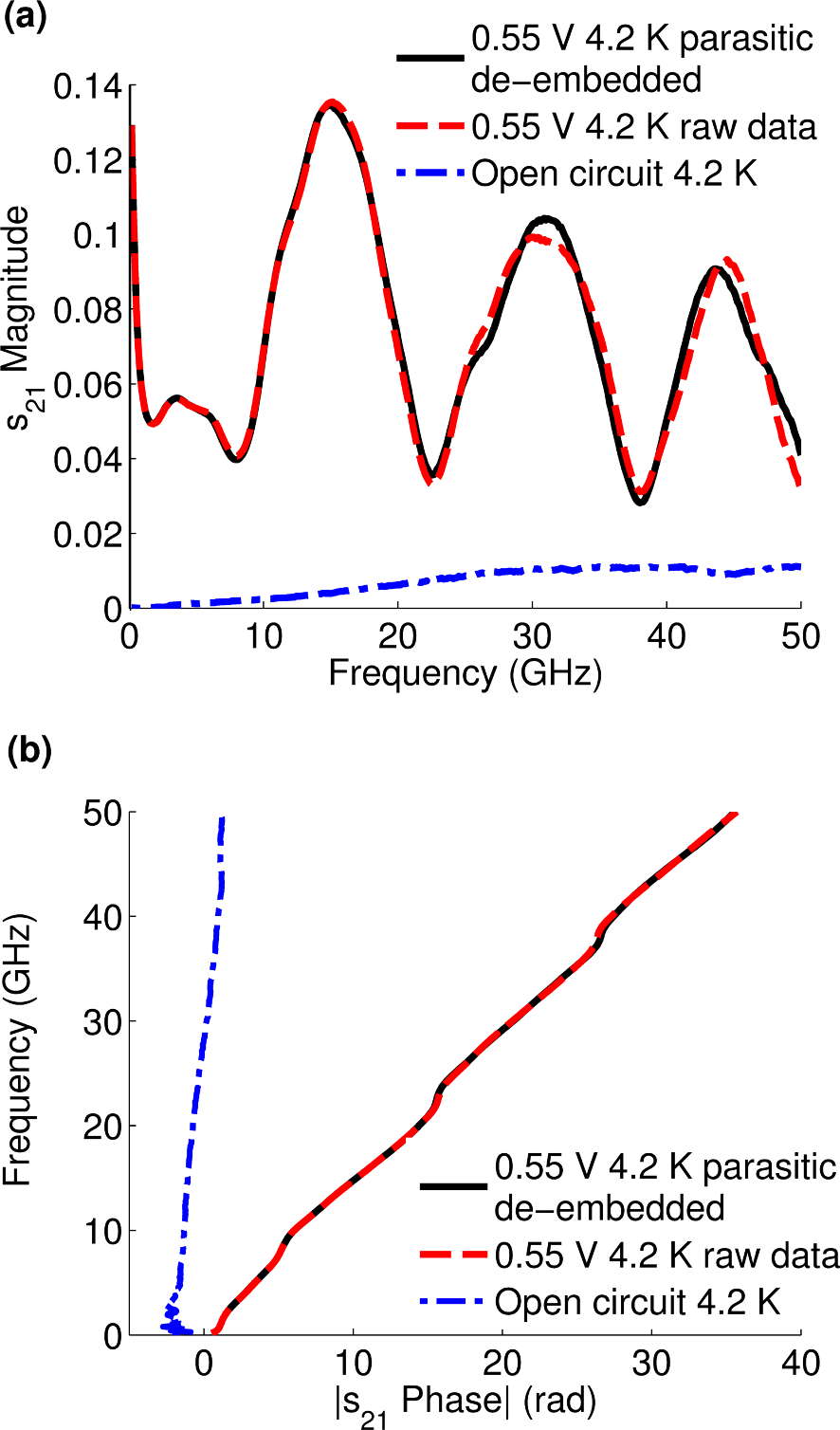 Extracted A2/A1 and Figure S2(a) shows the A2/A1 ratios extracted from the s21 magnitudes following the prescription given in the main text. Since, we can then extract the attenuation constant, α [Fig. S2(b)]. The median values of αare around 8000 m-1 at gate biases in excess of 0.4 V, where ohmic contact effects are less pronounced in the s21 magnitudes. 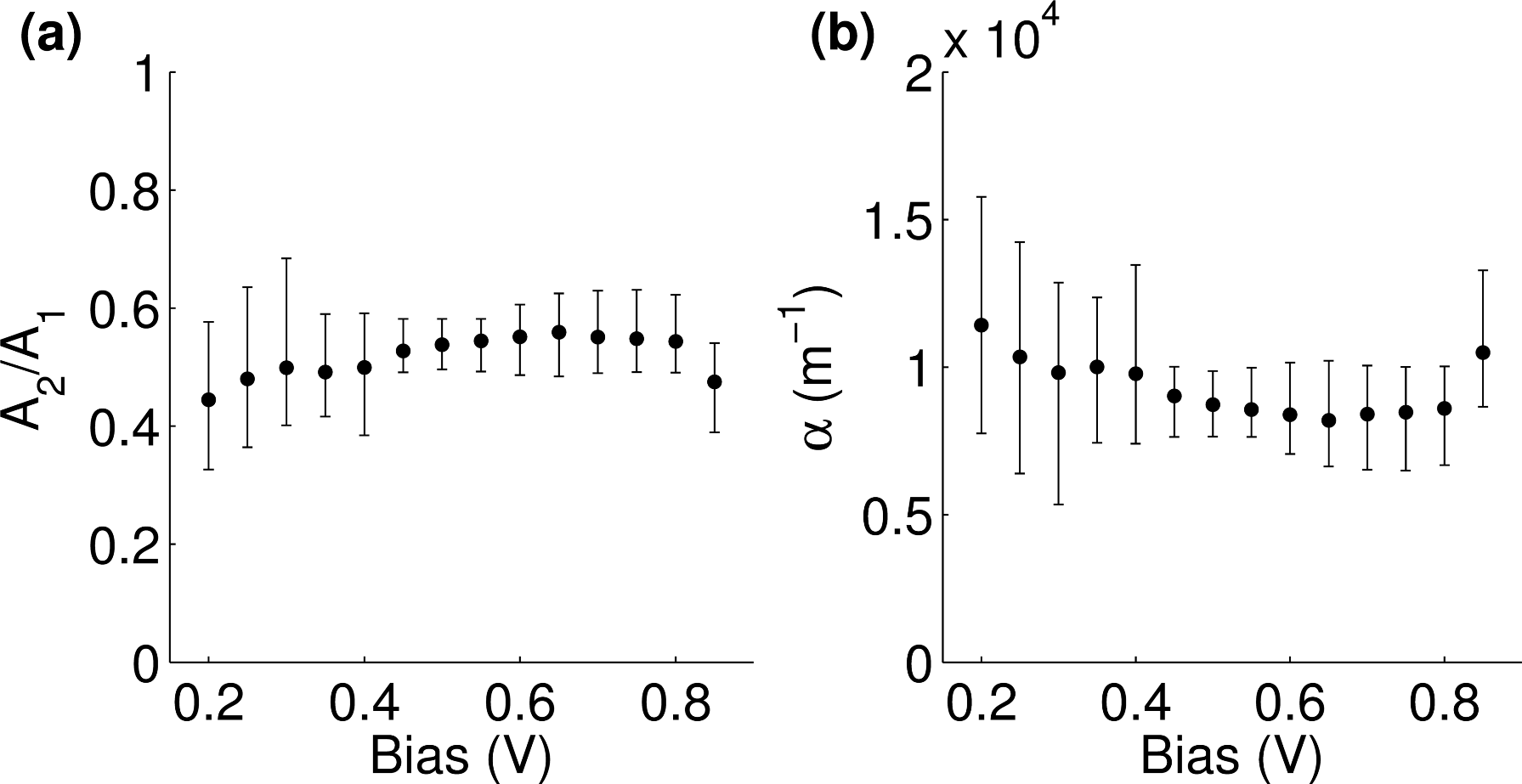 D. On characteristic impedance, Z, of the plasmonic transmission lines and on the factor 4Z0Z/(Z+2Z0)2  of Eq. (1)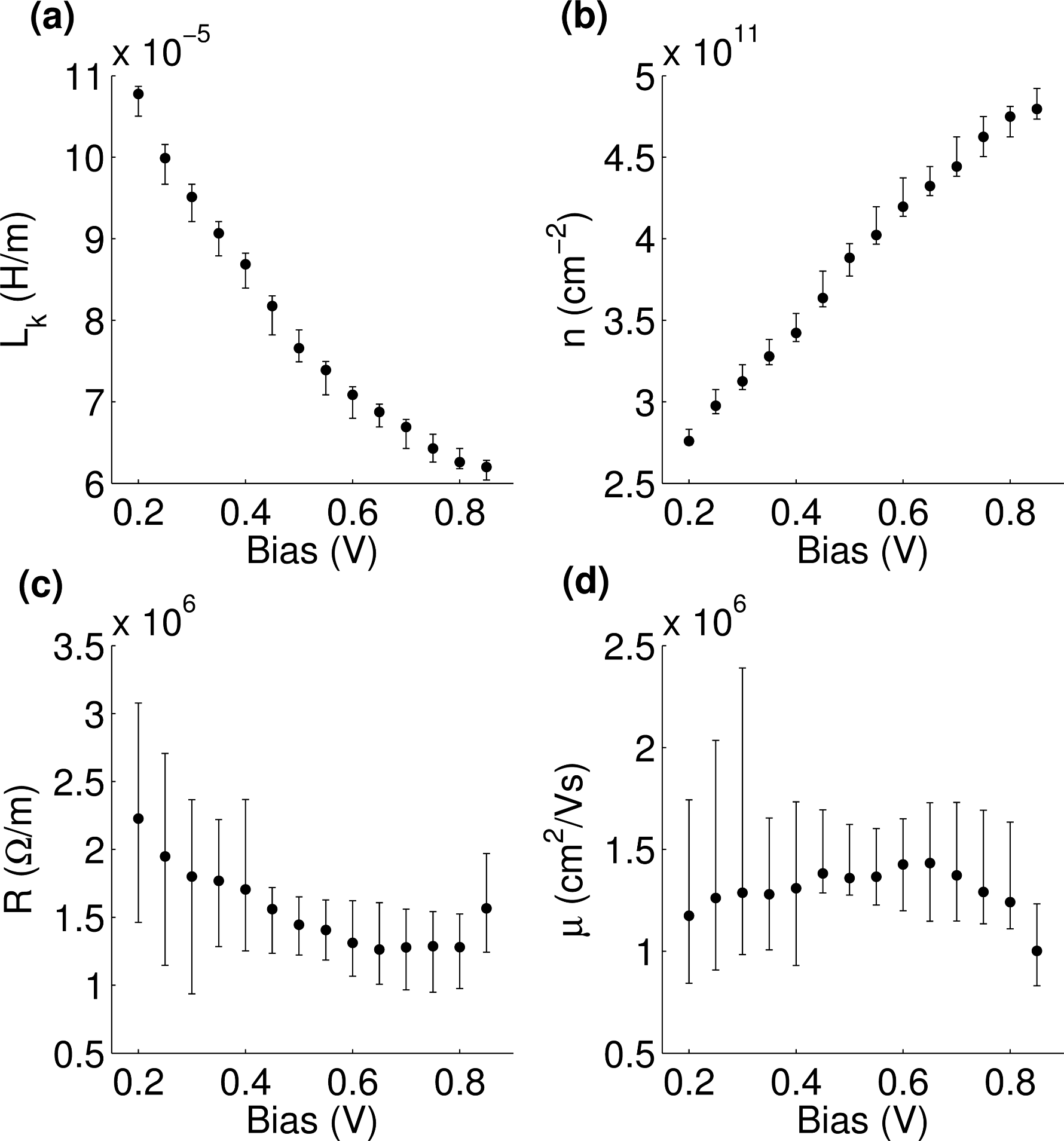 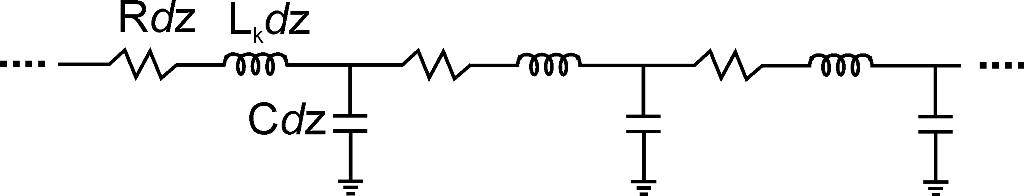 Both gated 2D plasmonic transmission lines of the interferometer have an identical 2DEG width, w, thus the same characteristic impedance, Z. The gated 2D plasmonic line can be modeled as a distributed ladder network of kinetic inductors and capacitorsS2, S5 [Fig. S3]; Lk = m*/ne2w is the kinetic inductance per unit lengthS2, S3, S5, C = κε0w/d is the capacitance per unit length, and dz is an infinitesimal segment of the line. The ohmic resistance per unit length, R = 1/(neµw), in series with Lk stems from the electron scatterings. The characteristic impedance, Z, of the plasmonic line is then given by, where Q = Lk/R = ωτ is the quality factor. To evaluate Z, we should first know the values for Lk and R (on the other hand, C = κε0w/d ~ 1.14×10-8 F/m can be readily evaluated using the known geometric parameters). By using vp values extracted from the s21 phase [Fig. 3] in vp = 1/√(LkC), we extract Lk values [Fig. S4(a)]. By noting thatS6 Q = Lk/R on the one hand and Q ~ β/2α =/(2vpα) on the other hand, we can write R = 2αvpLk; then by using the extracted values of α [Fig. S2(b)], vp [Fig. 3], and Lk [Fig. S4(a)] in this formula, we can extract R [Fig. S4(c)]. With the extracted R and Lk values, we can evaluate. As Q = Lk/R ~ 1 occurs below 5 GHz, the imaginary part of Z becomes increasingly small as frequency rises. Moreover, by substituting this Z into F ≡ 4Z0Z/(Z+2Z0)2 of Eq. (1), we find that F itself has a negligible imaginary part as compared to its almost constant real part over nearly all measurement frequency range [Fig. S5(a)]. That is, F has a negligible phase [Fig. S5(b)] and a constant magnitude. This is self-consistent with our vp extraction from s21 phase, where we ignored the phase of F. 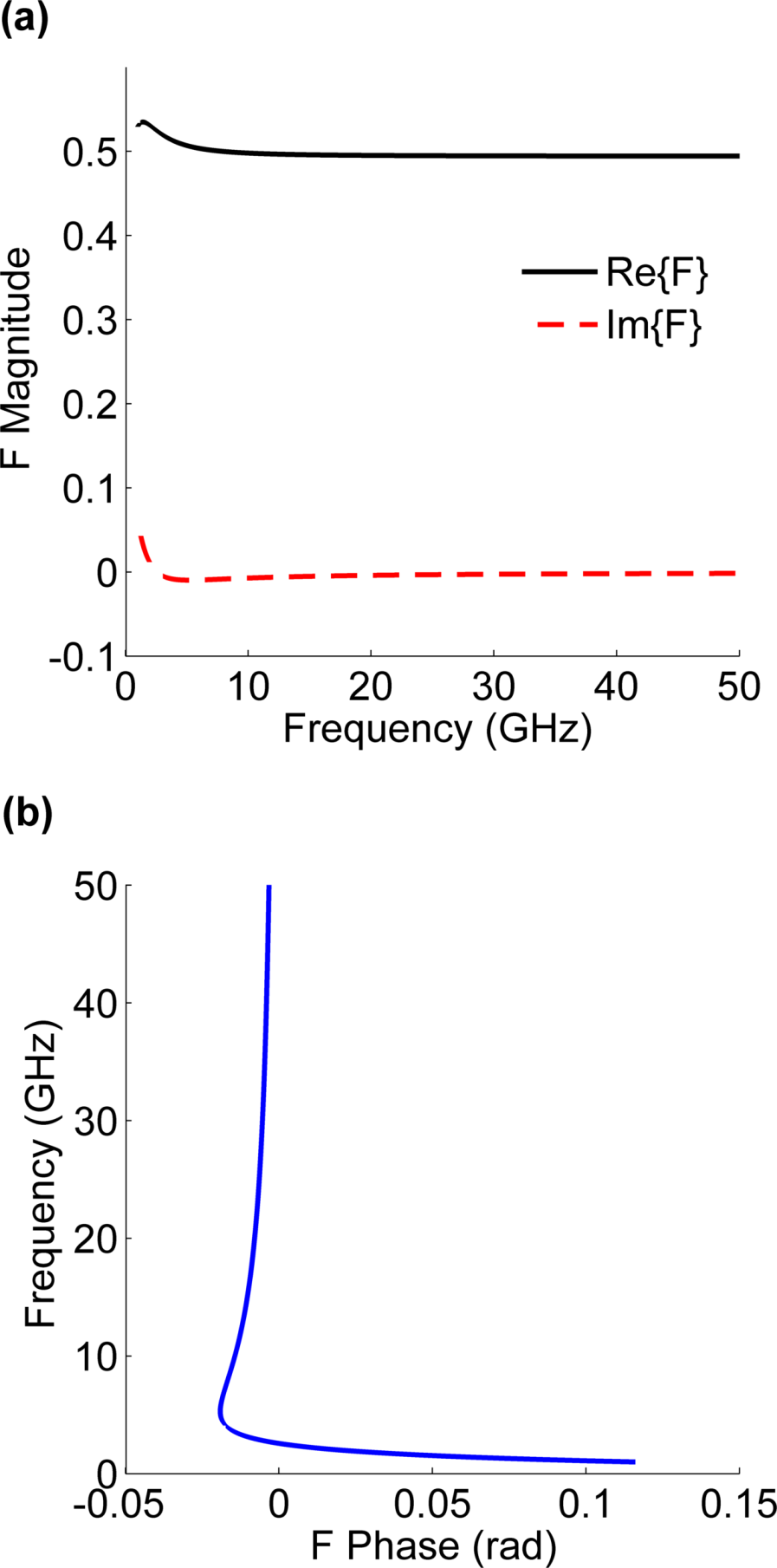 The extracted Lk and R values also allow us to extract the electron density, n, and the mobility, µ Fig. S4(b) and Fig. S4(d)]. The median values of the extracted µ lie between 1 × 106 ~ 1.5 × 106 cm-2/Vs, which are comparable to, but justifiably smaller due to fabrication steps than the mobility of the pristine sample (2.5 × 106 cm-2/Vs). Derivation of Eq. (1)Figure S6(a) illustrates our interferometer consisting of two plasmonic transmission lines ‘1’ and ‘2’ along with the two on-chip CPWs ‘A’ and ‘B’. When an electromagnetic wave is launched onto CPW A, multiple transmissions and reflections will occur at the two junctions in the figure, and multiple waves will appear at CPW B through many different signal pathways. Superposition of these multiple waves represents the total transmitted wave. There are two 1st-order signal pathways from CPW A to CPW B that exhibit the lowest degree of loss: A→1→B and A→2→B. There are eight 2nd-order signal pathways from CPW A to CPW B that exhibit the second lowest degree of loss (in what follows, a path number with no prime signifies left-to-right propagation on that path, and a path number with prime signifies right-to-left propagation): A→1→1’→1→B, A→1→1’→2→B, A→1→2’→1→B, A→1→2’→2→B, A→2→1’→1→B, A→2→1’→2→B, A→2→2’→1→B, and A→2→2’→2→B. Similarly we can identify higher-order signal pathways. We first calculate the contribution of the 1st-order signal pathways (A→1→B and A→2→B) to s21. Since s-parameters are defined in terms of power wavesS7, we start by calculating local transmission coefficients for A→1, 1→B, A→2, and 2→B for power waves. Figure S6(b) shows the left junction. The incoming power wave aA+ on CPW A produces, at the junction, transmitted power wave a1+ and a2+ on path 1 and 2 (as well as the reflected power wave aA-, which is not involved in the s21 calculation with the 1st-order signal pathways), whereS7:  		 (S1)                                               Here V1+ and V2+ (=V1+ due to the shunt connections of path 1 and path 2 at the junction) are the voltages of the plasmonic waves transmitted onto path 1 and path 2, read at the junction; I1+ and I2+ (=I1+ because path 1 and path 2 have the same characteristic impedance, Z) are the currents of the plasmonic waves transmitted onto path 1 and path 2, read at the junction. Then the local transmission coefficientsS6 tA→1 = a1+/aA+ and tA→2 = a2+/aA+ are given by                               .			     	                        (S2.1)Similarly, we can calculate the local transmission coefficients t1→B and t2→B as:                   .					            (S2.2) Then the overall A-to-B transmission, s21, through the 1st-order signal pathways is given by , that is:  	[1st order].	 		(S3)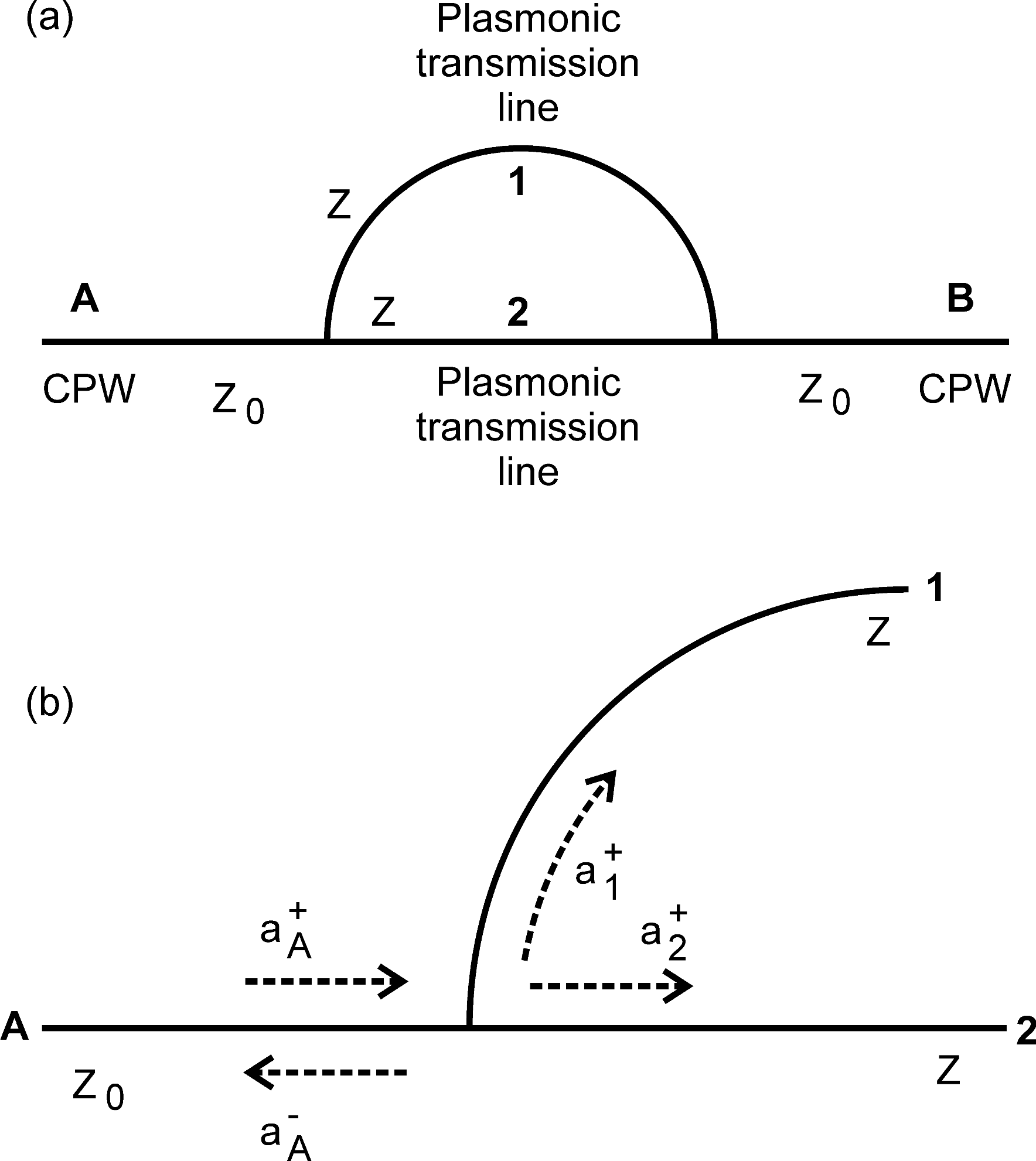 We now consider the contribution of the 2nd-order signal pathways to s21. Given that α8000 m-1 (Section C), traversing path 1 (l1~191 µm) once will reduce the amplitude by a factor of exp(-αl1)~0.22 and traversing path 2 (l2~120 µm) once will reduce the amplitude by a factor of exp(-αl2)~0.38. Since each of the eight 2nd-order signal pathways involves traversing path 1 and/or path 2 a total of three times, each pathway will suffer significant attenuation. In addition, each 2nd-order pathway involves two additional local reflections and/or transmissions, which further attenuates the signal. The eight substantially attenuated signals superpose in CPW B, but they have generally different phases, thus, their superposition does not help much in countering the attenuation. All in all, the contribution from the 2nd-order pathways to s21 is negligibly small, which is confirmed by the actual calculation of the 2nd-order contribution [Fig. S7]. In sum, it is sufficient to calculate s21 up to the 1st order as in Eq. (S3), which is Eq. (1) of the main text.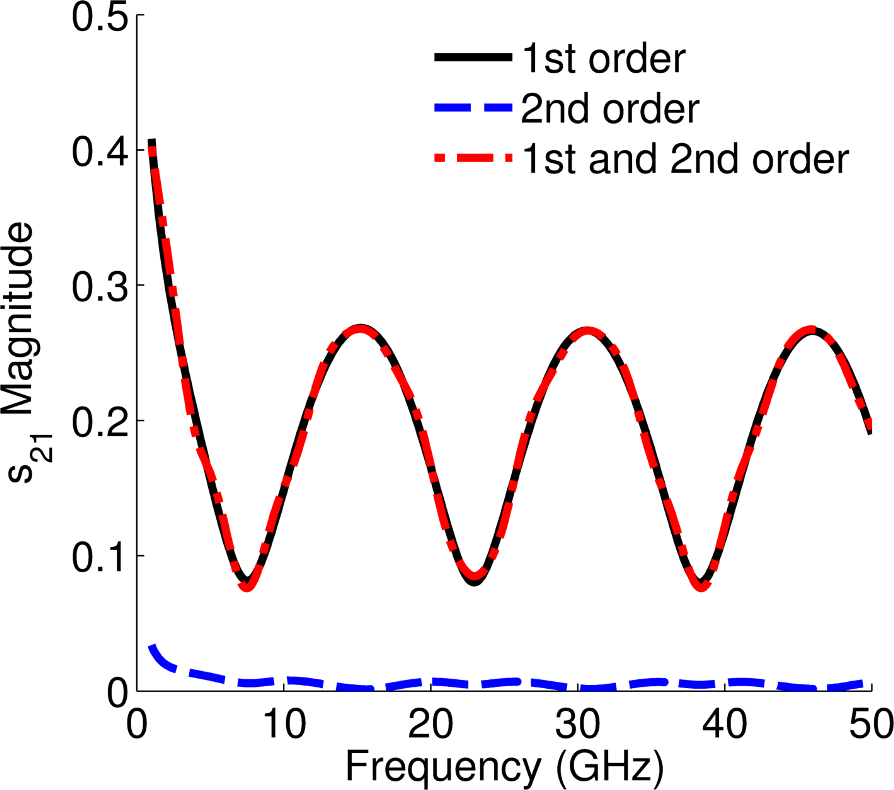 Frequency scalingThe plasmonic quality factor is given by Q=ωτ, as stated in the main text. Q/2 signifies the number of local oscillation cycles of electrons in a given plasmonic wave during a mean scattering time τ. A larger Q facilitates plasmonic wave observation; if Q becomes smaller than unity, scattering occurs before electrons undergo a fraction of one oscillation cycle, thus, the plasmonic dynamics is increasingly masked by the ohmic resistance (scattering). In this work, to ensure Q=ωτ in excess of 1 at the GHz frequencies, we increased τ by operating the plasmonic interferometer at 4.2 K thus by suppressing electron scatterings by phonons. With a higher frequency,  can be made shorter (i.e., operation temperature can be higher) while maintaining large enough Q=ωτ. In fact, 2D plasmons have been observed at THz frequencies at room temperature with both GaAs/AlGaAs 2DEGS10 and grapheneS8, S9. Design into these higher frequencies can be done by scaling down the device dimensions. For instance, to attain the first destructive dip [ = ω(l1-l2)/vp =π] at 3 THz with vp ~c/300, the path length difference l1-l2 can be set at 170 nm. ReferencesS1 R. B. Marks, IEEE Transactions on Microwave Theory and Techniques, 39, 1205 (1991).S2 W. F. Andress, H. Yoon, K. Y. M. Yeung, L. Qin, K. West, L. Pfeiffer and D. Ham, Nano Letters, 12, 2272 (2012).S3 H. Yoon, K. Y. M. Yeung,V. Umansky, D. Ham, Nature, 488, 65 (2012).S4 A. Aktas and M. Ismail, IEEE Circuits Devices Mag. 17, 8 (2001).S5 P. J. Burke, I. B. Spielman, J. P. Eisenstein, L. N. Pfeiffer and K. W. West, App. Phy. Lett. 76, 745  (2000).S6 D. M. Pozar, Microwave Engineering 3rd Edition (John Wiley & Sons, 2005).S7 K. Kurokawa, IEEE Transactions on Microwave Theory and Techniques, 13, 194 (1965).S8 L. Ju, B. Geng, J. Horng, C. Girit, M. Martin, Z. Hao, H. A. Bechtel, Z. Liang, A. Zettl, Y. R. Shen and F. Wang, Nature Nanotech. 6, 630 (2011). S9 H. Yan, X. Li, B. Chandra, G. Tulevski, Y. Wu, M. Freitag, W. Zhu, P. Avouris and F. Xia, Nature Nanotech. 7, 330 (2012).S10 Y. M. Meziani, H. Handa, W. Knap, T. Otsuji, E. Sano, V.V. Popov, G. M. Tsymbalov, D. Coquillat and F. Teppe. Appl. Phys. Lett. 92, 201108 (2008).